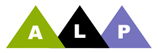 Accelerated Learning ProgramBibliography on Non-Cognitive IssuesAmbrose, Susan A. et al.  How Learning Works: Seven Research-Based Principles for Smart Teaching.  San Francisco: Josey-Bass, 2010.Becker, Karen A., Karla Krodel, and Bethanie Tucker.  Understanding and Engaging Under-Resourced Students. Highlands, TX: Aha! Process, Inc., 2009.Cox, Rebecca D. The College Fear Factor: How Students and Professors Misunderstand One Another. Cambridge, MA: Harvard UP. 2009.DeParle, Jason.  “For Poor, Leap to College Often Ends in a Hard Fall.” New York Times 22 Dec. 2012.Dweck, Carol. Mindset: The New Psychology of Success. New York: Ballantine, 2006.Farrington, Camille A. et al.  “Teaching Adolescents to Become Learners: The Role of Noncognitive Factors in Shaping School Performance: A Critical Literature Review.” http://ccsr.uchicago.edu/sites/default/files/publications/Noncognitive%20Report.pdfFlood Church, San Diego.  “The Marshmallow Experiment—Instant Gratification.” (video re-enactment of the Marshmallow Test) https://www.youtube.com/watch?v=Yo4WF3cSd9QGay, Geneva.  Culturally Responsive Teaching: Theory, Research and Practice. New York: Teachers College, 2010.Hanford, Emily.  “Angela Duckworth and the Research on ‘Grit.’” http://americanradioworks.publicradio.org/features/tomorrows-college/lectures/problem-with-lecturing.htmlHeckman, James J., John Eric Humphries, and Nicholas S. Mader. “The GED.”  Working Paper 16064.  Cambridge: National Bureau of Economic Research, 2010.---. Giving Kids a Fair Chance (A Strategy That Works). Cambridge: MIT Press, 2013.Hoover, Eric, and Sara Lipka.  “The Second-Chance Club.” The Chronicle of Higher Education 11 Mar. 2013.“Marshmallow Study Revisited, The.”  Report on an updated version of the Marshmallow Experiment.  http://rochester.edu/news/show.php?id=4622Mischel, Walter, Yuichi Shoda, and Monica L. Rodriguez.  “Delay of Gratification in Children.” Science Magazine 26 May 1989: 933-8.Mischel, Walter.  The Marshmallow Test: Mastering Self-Control.  New York: Little, Brown, 2014.Payne, Ruby K., Philip E. DeVol, and Terrie Dreussi Smith.  Bridges Out of Poverty: Strategies for Professionals and Communities. Highlands, TX: Aha! Process, Inc., 2006.Jaschik, Scott.  “An Hour Makes a Difference.”  Inside Higher Education.  Feb 17, 2014. Seligman, Martin.  Learned Optimism: How to Change Your Mind and Your Life.  New York: Vintage, 2006.Steele, Claude. Whistling Vivaldi and Other Clues to How Stereotypes Affect Us. New York: Norton, 2010.Steele, Claude, discusses Whistling Vivaldi on NPR’s Talk of the Nation: http://www.npr.org/templates/player/mediaPlayer.html?action=1&t=1&islist=false&id=125859207&m=125859195Stephens, Nicole M, MarYam G. Hamedani, and Mesmin Destin.  “Closing the Social Class Achievement Gap: A Diversity Education Intervention Improves the Academic Performance of First-Generation College Students and the College Transition for All Students.” http://www.kellogg.northwestern.edu/faculty/stephens/htm/docs/Closing%20the%20social%20class%20achievement%20gap.pdfStigler, Jim. “Struggle For Smarts? How Eastern And Western Cultures Tackle Learning.”  An NPR broadcast:  http://www.npr.org/blogs/health/2012/11/12/164793058/struggle-for-smarts-how-eastern-and-western-cultures-tackle-learning Tinto, V.  Leaving College:  Understanding the Causes and Cures of Student Attrition.  Chicago, IL:  University of Chicago Press, 1986.Tough, Paul.  How Children Succeed. New York: Houghton Mifflin, 2012.---.  “Who Gets to Graduate?”  New York Times Sunday Magazine.  May 15, 2014.    http://www.nytimes.com/2014/05/18/magazine/who-gets-to-graduate.html?_r=0Yeager, David S. and Gregory M. Walton.  “Social-Psychological Interventions in Education: They’re Not Magic.”  Review of Educational Research, April 2011. Yeager, David. Gregory Walton, and Geoffrey L. Cohen. “Addressing Achievement Gaps with Psychological Interventions.”  Kappan.  Feb. 2013, 61-5.Zimbardo, Phillip.  “The Time Paradox”  A video from the TED lectures that discusses the “Marshmellow Experiment” and also balancing time in one’s life. http://www.ted.com/talks/philip_zimbardo_prescribes_a_healthy_take_on_time.html 